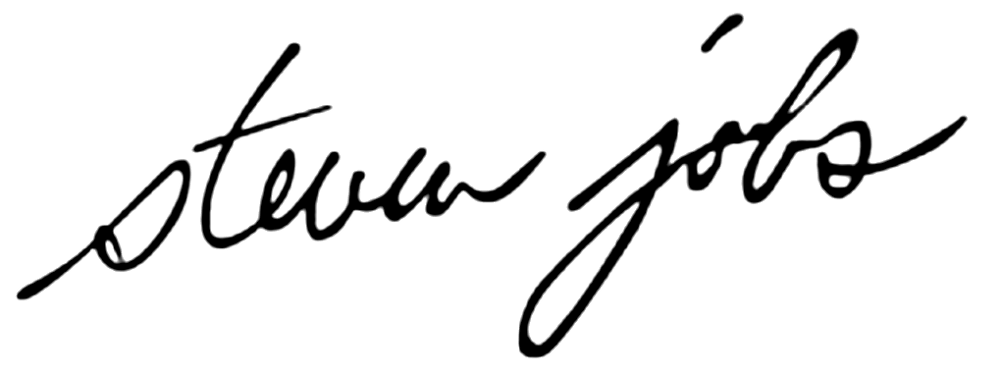 Bremen, 10.09.2020Max Mustermann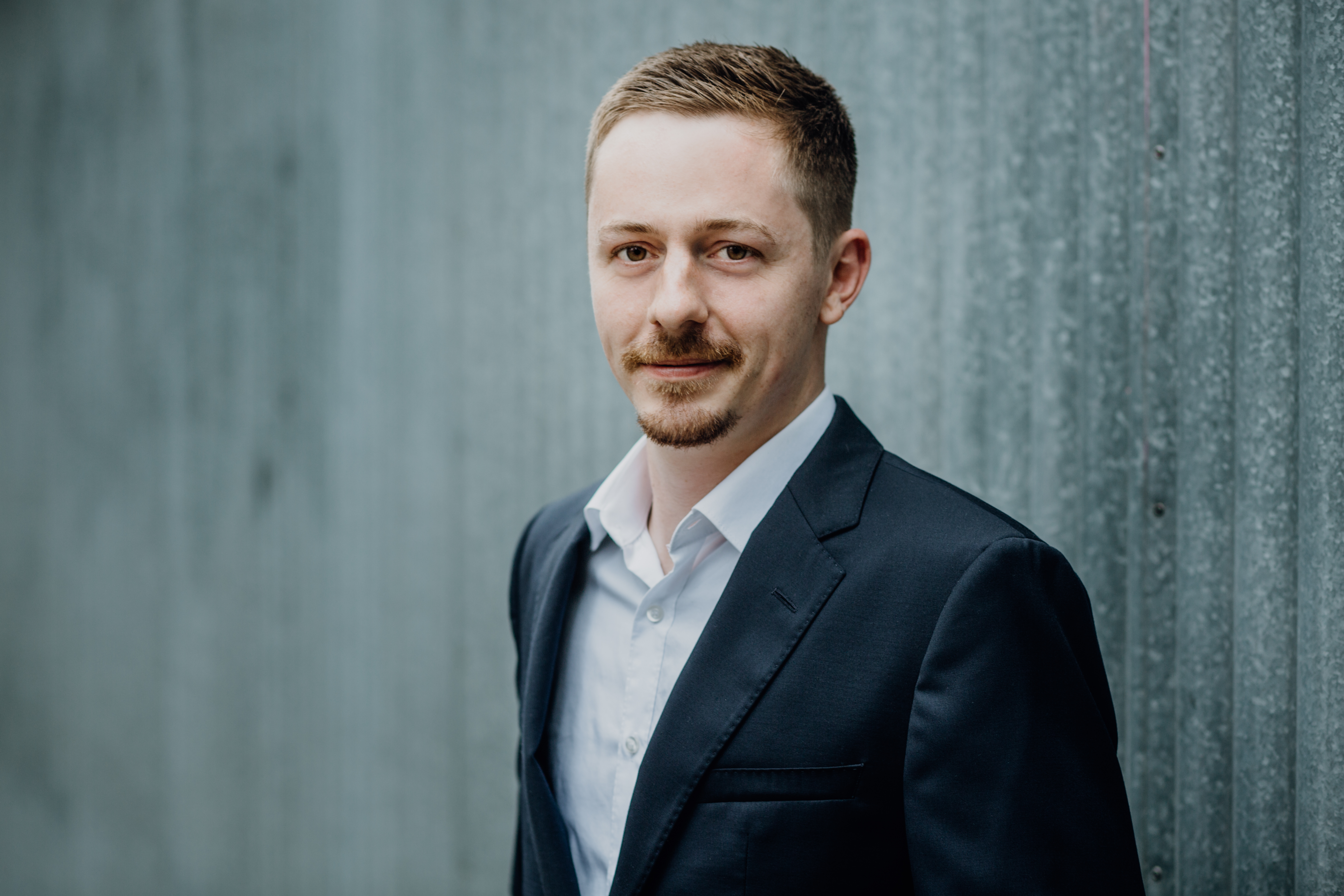 Max MustermannMax MustermannMax Mustermann+ Kontaktdaten+ Kontaktdaten+ Kontaktdaten+ Kontaktdaten+ KontaktdatenAdresseDelmestr. 141b
28199 BremenDelmestr. 141b
28199 BremenDelmestr. 141b
28199 BremenDelmestr. 141b
28199 BremenTel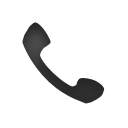  0176 123 456 78 0176 123 456 78 0176 123 456 78Email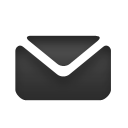 Max.mustermann@gmail.comMax.mustermann@gmail.comMax.mustermann@gmail.comNationalitätDeutschDeutschDeutschDeutschGeburtsdatum17. Dezember 200017. Dezember 200017. Dezember 200017. Dezember 2000+ Bildungsweg+ Bildungsweg+ Bildungsweg+ Bildungsweg+ Bildungsweg2020-2021Berufsvorbereitende Berufsfachschule mit dem Schwerpunkt Hauswirtschaft und Soziales (HaSo)Inge-Katz-Schule, Bremenvoraussichtlicher Abschluss: Mittlerer SchulabschlussBerufsvorbereitende Berufsfachschule mit dem Schwerpunkt Hauswirtschaft und Soziales (HaSo)Inge-Katz-Schule, Bremenvoraussichtlicher Abschluss: Mittlerer SchulabschlussBerufsvorbereitende Berufsfachschule mit dem Schwerpunkt Hauswirtschaft und Soziales (HaSo)Inge-Katz-Schule, Bremenvoraussichtlicher Abschluss: Mittlerer SchulabschlussBerufsvorbereitende Berufsfachschule mit dem Schwerpunkt Hauswirtschaft und Soziales (HaSo)Inge-Katz-Schule, Bremenvoraussichtlicher Abschluss: Mittlerer Schulabschluss2019-2020Berufsvorbereitende Berufsfachschule mit dem Schwerpunkt Hauswirtschaftliche Dienstleistungen (HaDi)Inge-Katz-Schule, BremenAbschluss: Erweiterte BerufsbildungsreifeBerufsvorbereitende Berufsfachschule mit dem Schwerpunkt Hauswirtschaftliche Dienstleistungen (HaDi)Inge-Katz-Schule, BremenAbschluss: Erweiterte BerufsbildungsreifeBerufsvorbereitende Berufsfachschule mit dem Schwerpunkt Hauswirtschaftliche Dienstleistungen (HaDi)Inge-Katz-Schule, BremenAbschluss: Erweiterte BerufsbildungsreifeBerufsvorbereitende Berufsfachschule mit dem Schwerpunkt Hauswirtschaftliche Dienstleistungen (HaDi)Inge-Katz-Schule, BremenAbschluss: Erweiterte Berufsbildungsreife2013-2019Oberschule Roter Sand, BremenOberschule Roter Sand, BremenOberschule Roter Sand, BremenOberschule Roter Sand, Bremen2009-2013Grundschule an der Rechtenfletherstr., BremernGrundschule an der Rechtenfletherstr., BremernGrundschule an der Rechtenfletherstr., BremernGrundschule an der Rechtenfletherstr., Bremern+ praktische Erfahrungen+ praktische Erfahrungen+ praktische Erfahrungen+ praktische Erfahrungen+ praktische ErfahrungenSeit 02/2020Aushilfskraft im Verkauf, Rewe City, BremenWaren verräumen, Kundenberatung, InventurAushilfskraft im Verkauf, Rewe City, BremenWaren verräumen, Kundenberatung, InventurAushilfskraft im Verkauf, Rewe City, BremenWaren verräumen, Kundenberatung, InventurAushilfskraft im Verkauf, Rewe City, BremenWaren verräumen, Kundenberatung, Inventur11/2020Praktikum als Erzieher*in , Kita Schwedenhaus, BremenSpielen, Ausflüge, gemeinsames EssenPraktikum als Erzieher*in , Kita Schwedenhaus, BremenSpielen, Ausflüge, gemeinsames EssenPraktikum als Erzieher*in , Kita Schwedenhaus, BremenSpielen, Ausflüge, gemeinsames EssenPraktikum als Erzieher*in , Kita Schwedenhaus, BremenSpielen, Ausflüge, gemeinsames Essen10/2019Praktikum als Einzelhandelskauffrau/mann , Lidl, BremenWaren verräumen, Lager sortieren, ReinigungstätigkeitenPraktikum als Einzelhandelskauffrau/mann , Lidl, BremenWaren verräumen, Lager sortieren, ReinigungstätigkeitenPraktikum als Einzelhandelskauffrau/mann , Lidl, BremenWaren verräumen, Lager sortieren, ReinigungstätigkeitenPraktikum als Einzelhandelskauffrau/mann , Lidl, BremenWaren verräumen, Lager sortieren, Reinigungstätigkeiten+ Sprachen+ Sprachen+ Sprachen+ Sprachen+ SprachenMutterspracheDeutschDeutschDeutschDeutsch2.MutterspracheArabischArabischArabischArabischFremdsprachenEnglisch (A2) , ...Englisch (A2) , ...Englisch (A2) , ...Englisch (A2) , ...+ Kenntnisse+ Kenntnisse+ Kenntnisse+ HOBBIES+ HOBBIESComputerkenntnisse ( Word, Excel, ...)FührerscheinComputerkenntnisse ( Word, Excel, ...)FührerscheinComputerkenntnisse ( Word, Excel, ...)FührerscheinKochen
Zeichnen
FitnessKochen
Zeichnen
Fitness